Ратифицирован ряд протоколов о внесении изменений в российско-сербские межправительственные соглашения, подписанные в городе Москве 13 ноября 2023 года и городе Белграде 21 ноября 2023 годаСоглашениями определяется порядок предоставления Российской Федерацией государственных кредитов Республике Сербия. Согласно протоколам, осуществленные сербской стороной платежи признаются платежами в погашение отсроченной задолженности по Соглашениям и на нее не начисляются проценты на просроченную задолженность. 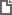 Федеральный закон от 12.06.2024 N 129-ФЗ
"О ратификации протоколов о внесении изменений в российско-сербские межправительственные соглашения" 